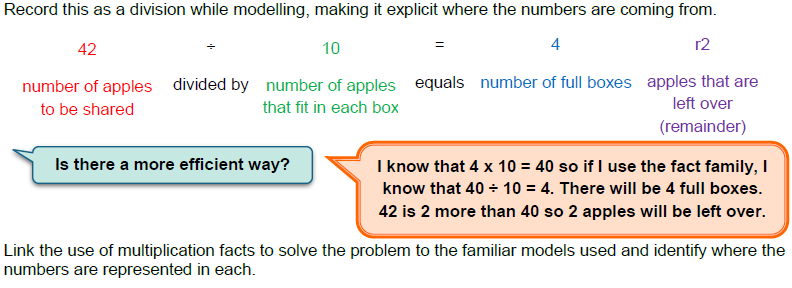 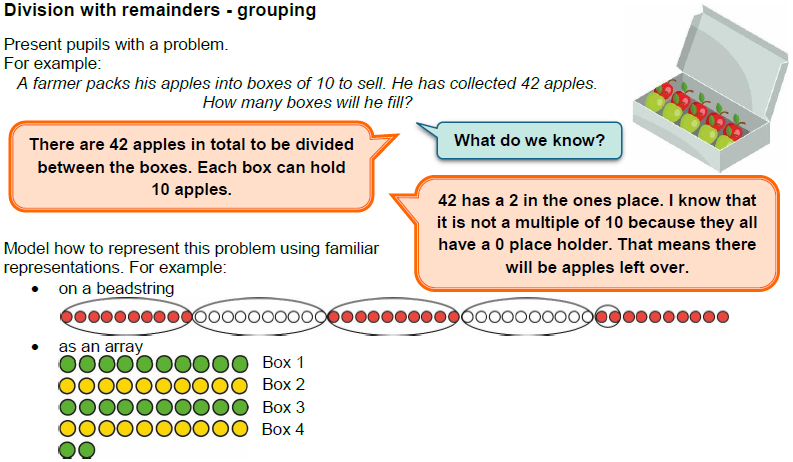 Pupils are to calculate divisions that will result in a remainder. Encourage the children to use the most efficient method they can.Below are some example questions pupils could be given.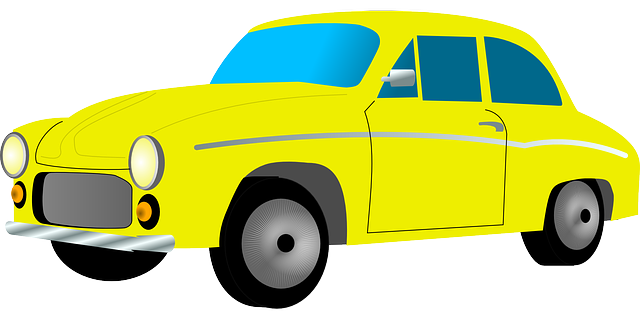 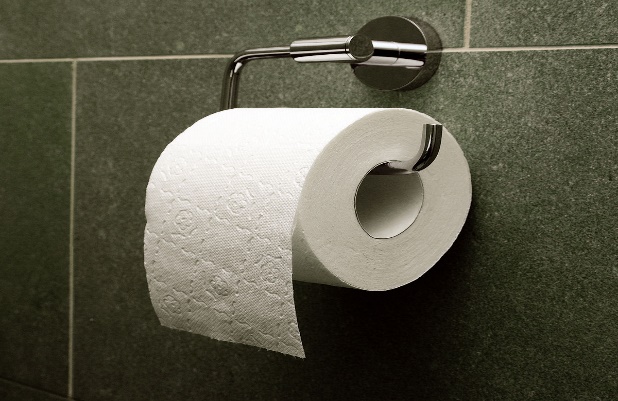 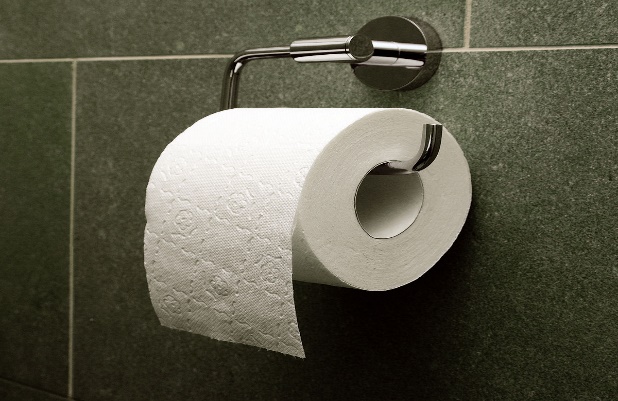 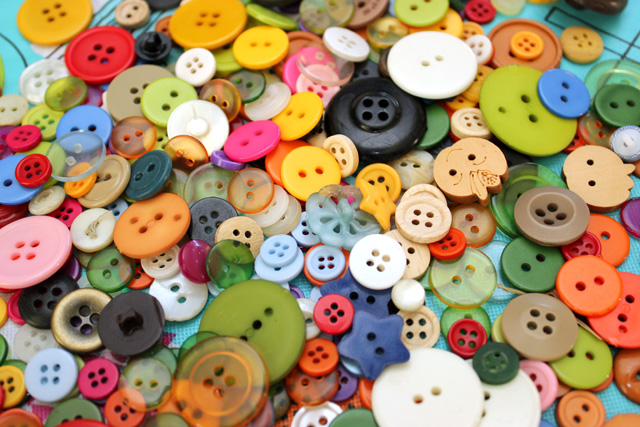 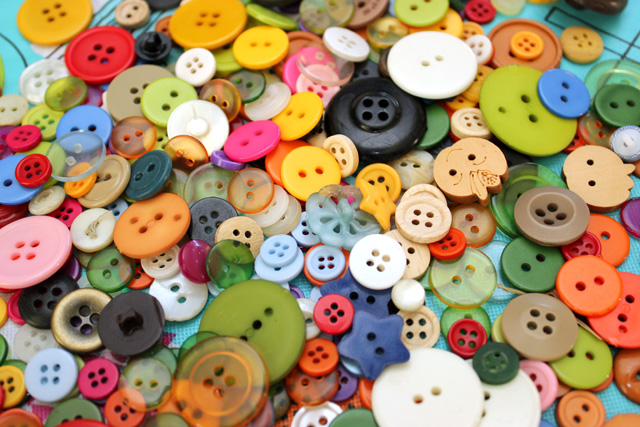 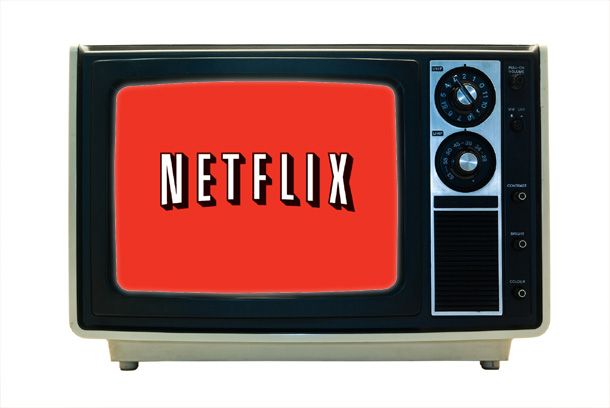 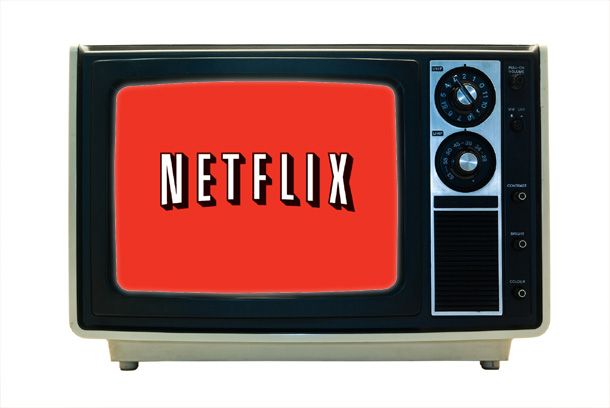 Mastery Activity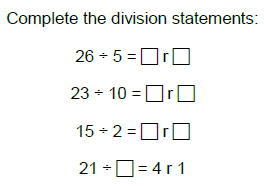 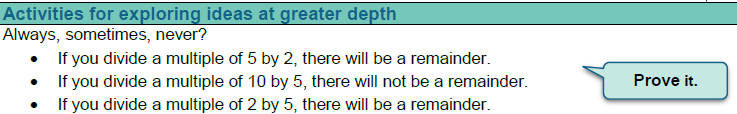 